WZÓR LEGITYMACJI ANKIETERA STATYSTYCZNEGO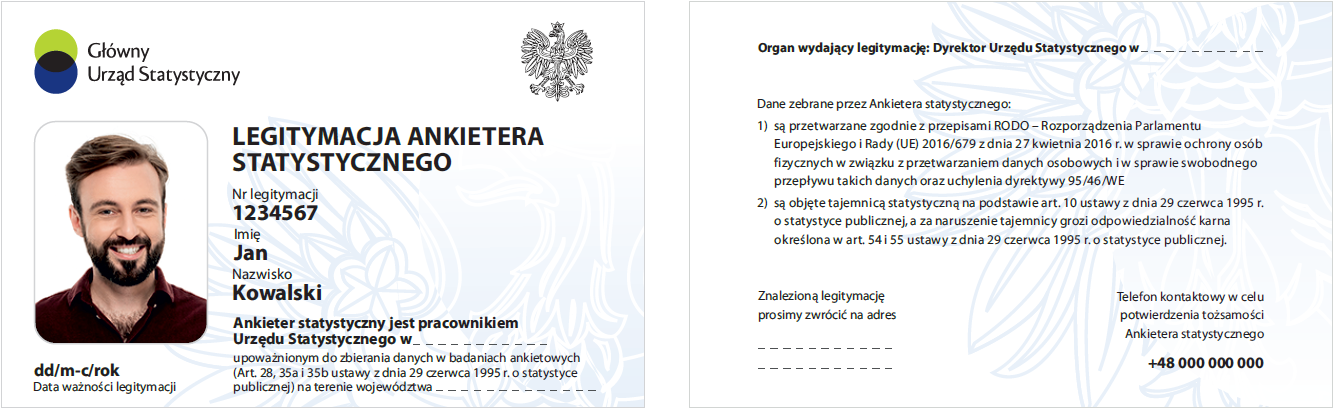 